ŽIVOTINJE U PROLJEĆEU PROLJEĆE SE ŽIVOTINJE BUDE IZ ZIMSKOG SNA.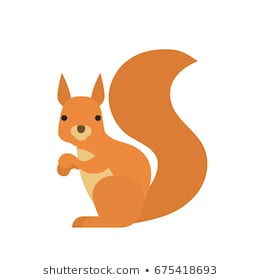 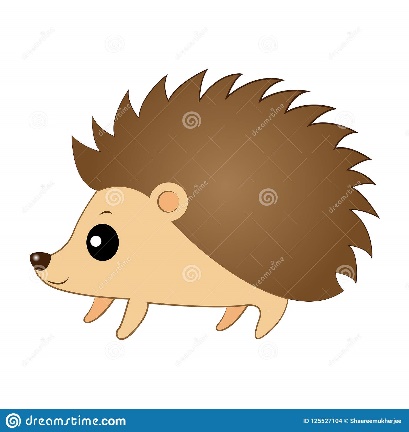 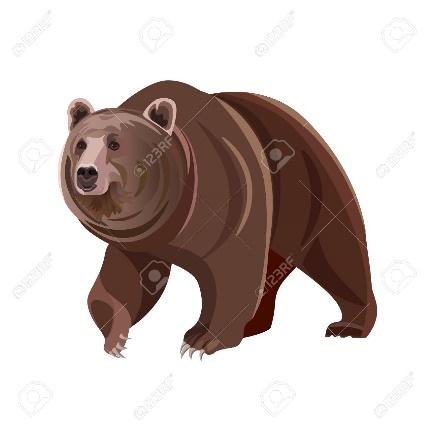 MEDVJED		             JEŽ			       VJEVERICA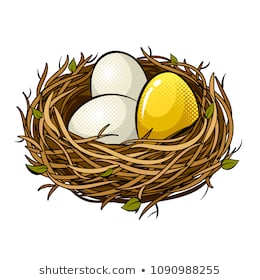 U PROLJEĆE SE PTICE VRAĆAJU IZ TOPLIJIH KRAJEVA I RADE GNIJEZDA. 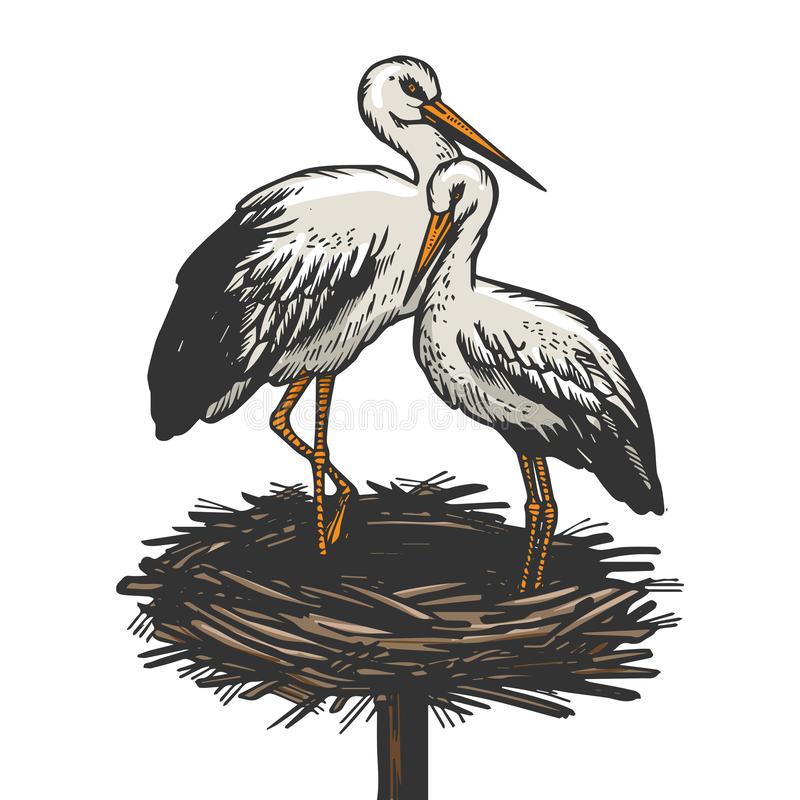 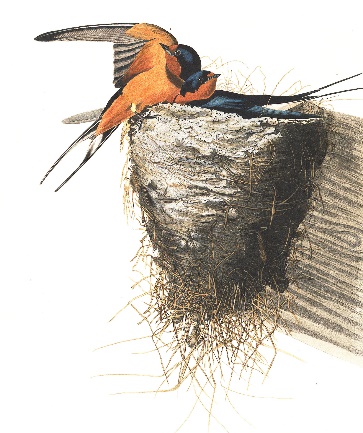 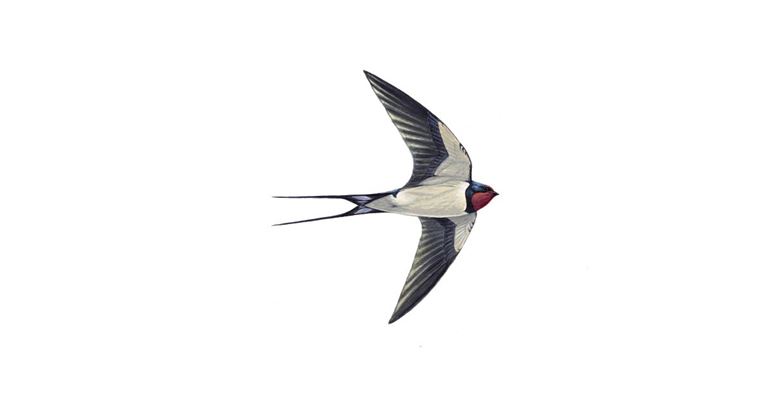        RODA				                 LASTAVICA U PROLJEĆE ŽIVOTINJE DOBIVAJU MLADE (MLADUNČAD).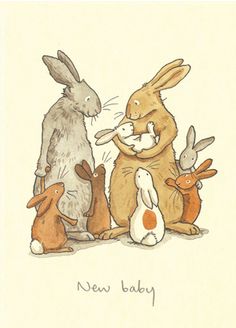 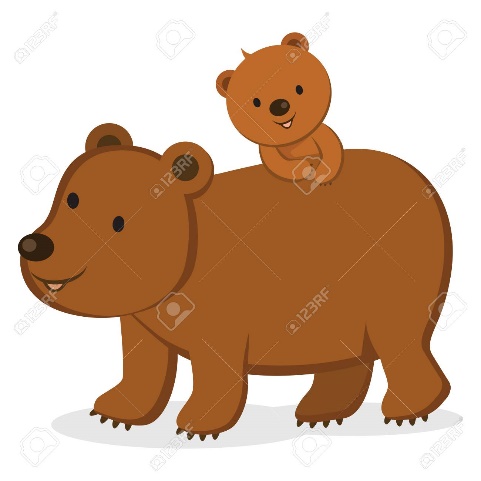 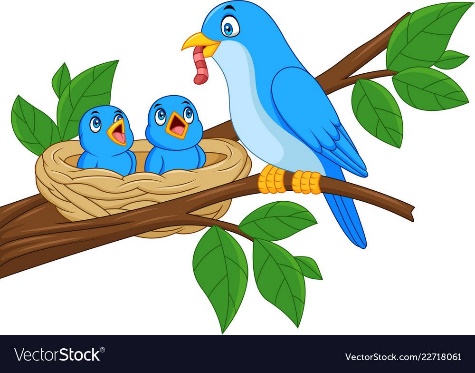 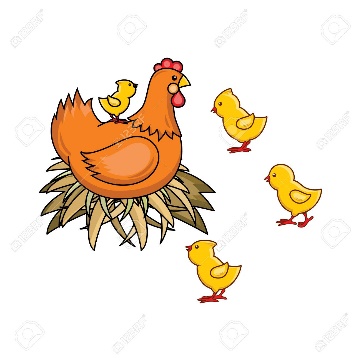 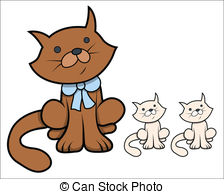 U PROLJEĆE SE PONOVNO POJAVLJUJU KUKCI.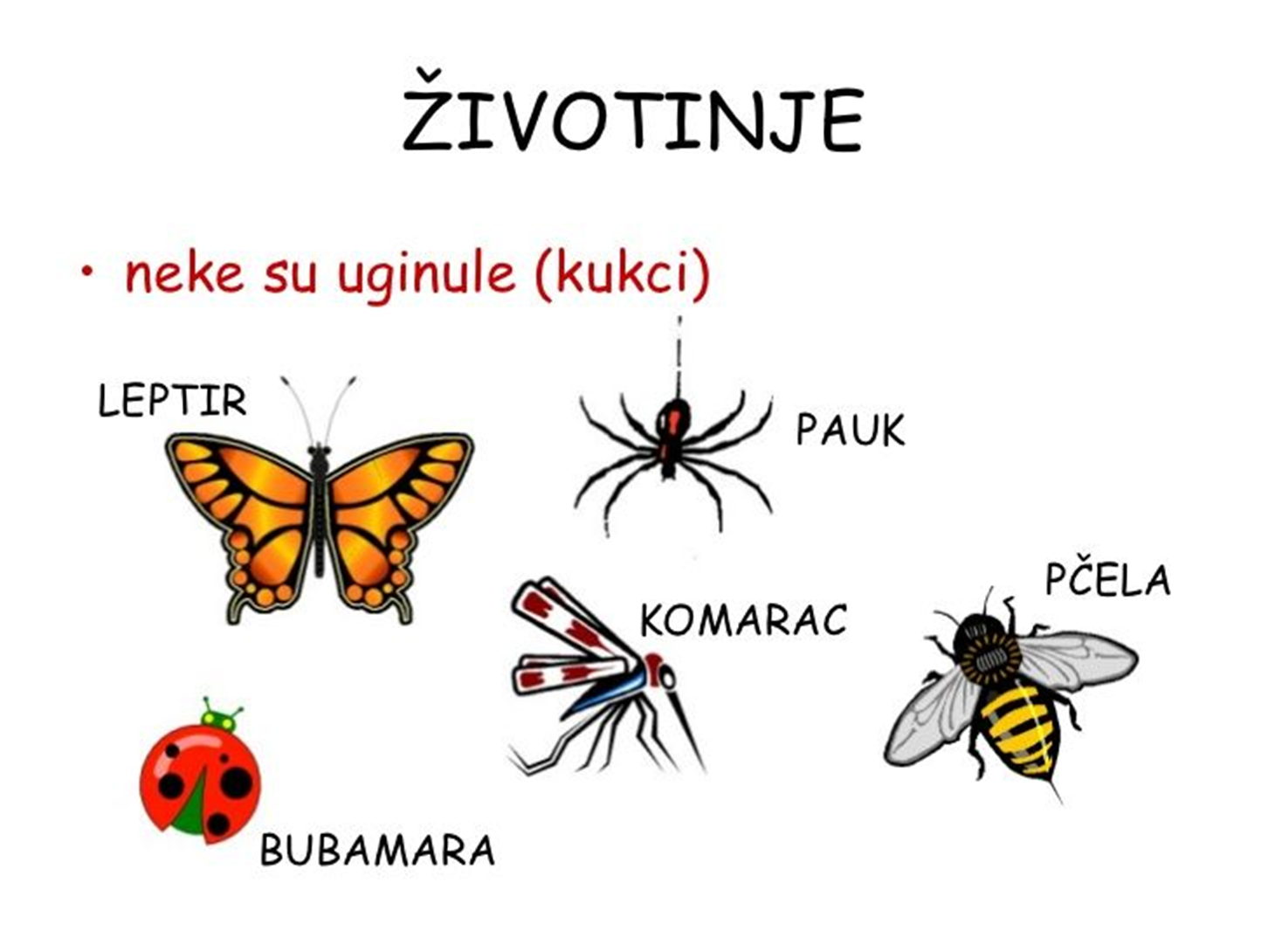 